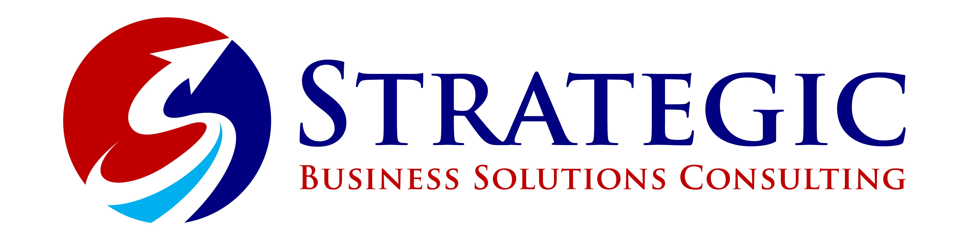 Introduction(Superhero Series of Presentations)for Marianne Bjelke (bee-ell-kuh)Sometimes, to overcome an obstacle, to save someone’s day, or to fight evil villains trying to take over Metropolis, it takes a superhero. And sometimes, that superhero is YOU. Marianne Bjelke (bee-ell-kuh) was a stand-up comedian at 21 and opened her first successful business – a retail herb, tea, and gift shop — at 25. Today, she is known as The Business Communication Strategist. With a proven track record of growing 7-figure businesses, and over 25 years of operations and program management experience, she is passionate about helping people achieve their personal and professional goals.Please help me welcome Marianne Bjelke (bee-ell-kuh)